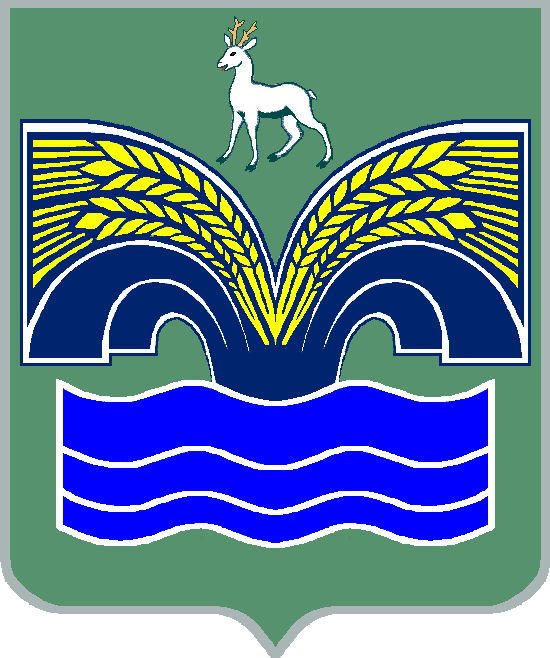 АДМИНИСТРАЦИЯСЕЛЬСКОГО ПОСЕЛЕНИЯ ХОРОШЕНЬКОЕ
           МУНИЦИПАЛЬНОГО  РАЙОНА КРАСНОЯРСКИЙСАМАРСКОЙ ОБЛАСТИРАСПОРЯЖЕНИЕот 12 января 2021 года № 3О запрете массового Крещенского купания в открытых водоёмах на территории сельского поселения Хорошенькое муниципального района Красноярский Самарской области        В соответствии с Федеральным Законом от 06.10.2003 №131-ФЗ «Об общих принципах организации местного самоуправления в Российской Федерации» осуществление мероприятий по обеспечению безопасности людей на водных объектах, охране их жизни и здоровья, в целях недопущения гибели и травматизма людей на водных объектах в период празднования христианского праздника Крещение Господне и создания безопасных условий для населения при проведении религиозного обряда:1. Запрещается массовое Крещенское купание в открытых водоёмах на территории сельского поселения Хорошенькое муниципального района Красноярский Самарской области.2. Настоящее распоряжение разместить на информационных досках и официальном сайте администрации муниципального района Красноярский Самарской области.3. Настоящее распоряжение вступает в силу со дня его подписания.4. Контроль за исполнением настоящего распоряжения оставляю за собой.Глава сельского поселения Хорошенькое муниципального района Красноярский Самарской области                             	С.А. Паничкин